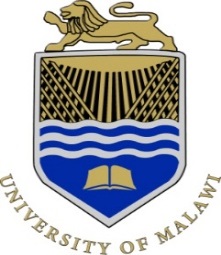  INVITATION OF APPLICATIONS TO STUDY BACHELOR OF DENTAL SURGERY (BDS) AT COLLEGE OF MEDICINE (COM)BACKGROUNDThe vision and mission of the College of Medicine are to be a public university committed in enhancing the health of the nation and an academic center of excellence in the training of health professionals and conduct of medical research responsive to the health needs of Malawi and neighbors in the Southern African region. Currently there is no institution offering a graduate level dental programme in Malawi and all Malawian dentists are currently being trained outside the country at considerable cost to the nation and commensurate limitation in access to this profession. In this regard, COM has University of Malawi Senate approval to introduce a Bachelor of Dental Surgery degree programme with the aim of training of dental surgeons who are globally competent and locally relevant in clinical service and oral health research, responsive to the oral health needs of Malawi and its neighbors in the Southern Africa. The introduction of the programme is in line with the national strategic goals of increasing both, access to higher education and the number of health care workers in the country. The development of this programme is a culmination of collaborative efforts of key local and international stakeholders including the Ministry of Health, Ministry of Education, University of Malawi, College of Medicine, Medical Council of Malawi, Dental Association of Malawi, University of Glasgow, University of North Carolina, Witwatersrand University and the Scottish Government.The BDS programme will be for 5 years for those entering at year 1 and for 6 years for those entering at Foundation year. The first two years of the BDS programme will share teaching and instruction with the Bachelor of Medicine Bachelor of Surgery programme already running at COM, after which dental students will specialize in their field of study. The first intake will be for the 2019 / 2020 academic year starting in August 2019 at both foundation year and year 1. ENTRY REQUIREMENTSApplications are therefore invited from suitably qualified individuals to join this new and exciting programme at COM. It is anticipated that this will be a highly competitive programme with 15 places each for foundation year and year one. Entry at Foundation YearGeneric Entry:Six credits at MSCE or its equivalent including English and Mathematics plus a minimum of 4 points in Biology, Chemistry or Physical Science, Physics and Mathematics. The MSCE or equivalent must have been sat in the last two years in one sitting.Mature Entry:Six credits at MSCE including English and Mathematics and a recognised Diploma in Dental Therapy from a recognised institution plus at least two years working experience as a Dental Therapist providing oral care. Entry at Year OneA- Level (or equivalent) Generic Entry:3 A-Level passes with a grade of at least ‘C’ in Biology, Chemistry and a third science subject like Mathematics or Physics obtained in the current year or the previous 2 years. Candidates must have MSCE/O-Level credit passes in English and Mathematics if these two subjects were not done at A-Levels. OrSuccessful completion of the Foundation Year at College of Medicine in one sitting without any remedial work or supplementary examinations. OrAt least an average of 60% in Chemistry, Biology and a third Science subject like Mathematics, Physics or Statistics at the end of second year of a recognised Bachelor of Science/Education Science Degree programme. Candidates must have MSCE/O-Level credit passes in English and Mathematics.Mature EntryA recognized Bachelor of Science/Education Science Degree majoring in Biology and Chemistry.All short listed candidates will be required to attend an interview. This is important for the first intake to ensure that we select applicants with the right motivation and qualities to successfully complete this new programme. FEES STRUCTUREMalawian Generic Students Entering at Foundation Year and Year OneThese students will pay the ‘student contribution’ as set for the public university fee structure. Currently this is at K550,000 per yearMalawian Mature Entry Students Entering at Foundation Year or Year OneThese students will pay K 1,350,000 per year.Malawian Economic Fee Paying Students Entering at Foundation Year or Year One.A small number of spaces will be reserved for economic fee paying Malawian students. These will pay US$5,722.50 per yearForeign Students entering at Foundation Year or Year OneForeign students from the SADC region will pay US$5,722.50 per yearForeign students from outside the SADC region will pay US$8,722.50 per yearPlease note the quoted fees are subject to change at any time ACCOMMODATIONAll students are admitted on non residential basis due to limited accommodation space. Students can apply for the limited university accommodation spaces once they are selected. However, there are many commercial residential facilities around the college. APPLICATION PROCESSApplication forms can be obtained on written request or in person from the address given below and it can also be downloaded from www.unima.mw. Duly completed application forms together with proof of payment of a non-refundable application fee of K11, 000.00 for Malawian candidates and U$25 for international applicants should be sent to the same address and an electronic copy to College Registrar at registrar@medcol.mw.. Applicants should attach a deposit slip as proof of payment of an appropriate application fee.ALL APPLICANTS ARE REQUIRED TO DEPOSIT THEIR APPLICATION FEE TO THE FOLLOWING BANK ACCOUNT:BANK NAME: 			NATIONAL BANK OF MALAWIACCOUNT NAME: 			UNIMA REVENUE ACCOUNTACCOUNT NUMBER: 		1002239236SWIFT CODE: 			NBMAMWMWSORT CODE/BRANCH CODE:	 006The address for obtaining and submitting application forms is:The University RegistrarUniversity Office	P.O. Box 278ZOMBA(Attention: Admissions Office)www.unima.mw Phone	: 01 526 622Fax	: 01 524 760APPLICATION PACKAGEA complete application package MUST include the following:Copies of all relevant degrees/diplomas/certificates/academic transcripts/ notification of results which have been indicated on the application form. These must be duly certified as true copies of the originals by a recognized Commissioner of Oaths.Copy of a bank deposit slip showing the name of the applicant and the amount of application fee paid.Original proof of availability of funds for training i.e. official sponsorship letter or bank statements of the applicant.Curriculum vitae (CV) with names and contact details of three traceable referees. ( For Mature Entry Students)	Official reference letter(s) from the current and/or previous employer(s) showing proof of at least 2 years’ relevant work experience. (For Mature Entry Students)ANY APPLICATION FORM THAT WILL NOT INCLUDE THE ABOVE MENTIONED DOCUMENTS WILL NOT BE CONSIDERED!CLOSING DATEThe closing date for receiving applications is 30th JUNE, 2019.